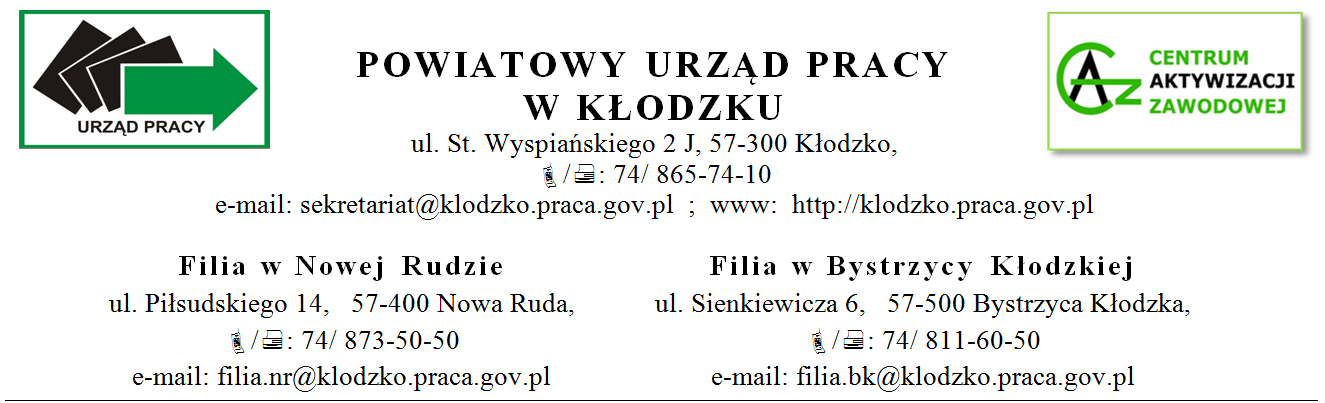 							 			Kłodzko, dnia .....................................………………………………../imię i nazwisko/………………………………..………………………………../adres/										Powiatowy Urząd Pracy………………………………../PESEL/												w Kłodzku………………………………../nr telefonu/WNIOSEK O ZWROT KOSZTÓW PRZEJAZDU 	Na podstawie art. 41 ust. 4b, art. 45 ustawy z dnia 20 kwietnia 2004 r. 
o promocji zatrudnienia i instytucjach rynku pracy, zwracam się z prośbą o dokonywanie zwrotu ponoszonych przeze mnie kosztów przejazdu.Informuję, że na podstawie skierowania tutejszego urzędu pracy podjąłem/podjęłam z dniem _________________ niesubsydiowane zatrudnienie lub inną pracę zarobkową, ofertę pracy, staż, przygotowanie zawodowe dorosłych, szkolenie, zajęcia z zakresu poradnictwa zawodowego, badania lekarskie* __________________________________________________________________________________ /nazwa i adres pracodawcy/instytucji szkoleniowej/innej/Czas trwania: 	   od ____________________ do ____________________Trasa przejazdu: od  ___________________ do _____________________Środek lokomocji: __________________________________________Oświadczam, że:Zgodnie z zawartą umową za wykonywaną pracę będę uzyskiwał/a wynagrodzenie w wysokości nieprzekraczającej 200% minimalnego wynagrodzenia (dot. zatrudnienia). (**)Niezwłocznie tj. w ciągu 7 dni poinformuję Urząd o zaistniałych zmianach w tym m.in.: o utracie prawa jazdy, zmianie pojazdu własnego lub użyczonego.	Zapoznałem/am się z treścią Regulaminu zwrotu kosztów przejazdu przez PUP w Kłodzku.	.......................................................	                              /podpis/*)   zakreślić właściwe**) dotyczy zatrudnienia lub innej pracy zarobkowejADNOTACJE URZĘDU PRACY – WYPEŁNIA PRACOWNIK URZĘDU1) sprawdzono pod względem formalnym i merytorycznym............................................................................................................................................................................................................................................................................................................................................................................................................................................................................................................................................................................................................................................................................................................................................................................................................................................................................................................................................................................................................................................................................................................................................................................................................................................................................................................................................................................................................................................................................................................................................................................................................................................................................................................................................................................................................................................................................................................................................................................................................................................................................................................								               ………..……………........……………….…				     				                    (Data, podpis i pieczątka Pracownika C/RP lub Filii) 2)  Z-ca Dyrektora ds. Rynku Pracy, Kierownik C/RP lub Filii - ocena i akceptacja wniosku.........................................................................................................................................................................								………..………..……………........……………….…			    			                     (Data, podpis i pieczątka Z-cy Dyrektora, Kierownika C/RP lub Filii)